apstiprinĀts
 Daugavpils Bērnu un jaunatnes sporta skolas direktors_________________I. UtinānsDaugavpilī, 2016.gada 22.augustāUZAICINĀJUMS piedalīties aptaujā par līguma piešķiršanas tiesībām Daugavpils Bērnu un jaunatnes sporta skolai basketbola spēļu formu papildus iepirkšanaPasūtītājs: 2. Iepirkuma priekšmets: Daugavpils Bērnu un jaunatnes sporta skolai basketbola spēļu formu papildus iepirkšana 3. Paredzamā līgumcena: līdz EUR 1160.00 bez PVN4. Līguma izpildes termiņš: 2016.gada 30.septembris.5. Nosacījumi dalībai iepirkuma procedūrā5.1. Pretendent ir reģistrēts Latvijas Republikas Uzņēmumu reģistrā vai līdzvērtīgā reģistrā ārvalstīs;5.2. Pretendentam ir pieredze tehniskajā specifikācijā minētā pakalpojuma sniegšanā;5.3. Pretendentam ir jābūt nodrošinātai mājas lapai, lai būtu iespēja iepazīties ar preču klāstu;5.4. Precīzs pakalpojuma apraksts ir noteiks  tehniskajā specifikācijā (pielikums Nr.1). 5.5. Preces tiks iepirktas pa daļām, saskaņā ar Pasūtītāja iepriekšēju pasūtījumu (rakstisku vai mutisku), līgumā noteiktajā kārtībā. Pasūtītājam nav pienākums nopirkt visas tehniskās specifikācijās noteiktās preces. Pasūtītās preces būs jāpiegādā 24 (divdesmit četru) stundu laikā uz piegādātāja rēķina.6.Pretendentu iesniedzamie dokumenti dalībai aptaujā6.1. Pretendenta sastādīts finanšu/tehniskais piedāvājums (2.pielikums)7.Piedāvājuma izvēles kritērijs: piedāvājums, kas pilnībā atbilst prasībām;8.Piedāvājums iesniedzams: līdz 2016.gada 24.augustam, plkst.15.00 9.Piedāvājums var iesniegt:9.1.personīgi, vai pa pastu pēc adreses Kandavas ielā 17a, Daugavpilī (3.stāvs, kab.305)9.2.elektroniski (e-pasts: daugavpilsbjss@inbox.lv)10.Paziņojums par rezultātiem: tiks ievietota Daugavpils pilsētas domei tīmekļa vietnē www.daugavpils.lv , sadaļā “Pašvaldības iepirkumi, konkursi”Pielikumā:Tehniskā specifikācija;Finanšu-tehniskā piedāvājuma forma.                                                                            1.pielikums aptaujaiTehniskā specifikācijaVeicamā darba uzdevumi: Daugavpils Bērnu un jaunatnes sporta skolai basketbola spēļu formu papildus iepirkšana Pasūtījuma izpildināšana: 2016.gada 30.septembrīPiegāde: bezmaksasTehnisko specifikāciju sagatavojaDaugavpils Bērnu un jaunatnes sporta skolas metodiķe                                                        J.Dedele2.Pielikums2016.gada ____._______________, DaugavpilīFINANŠU - TEHNISKAIS PIEDĀVĀJUMSPiedāvājam piegādāt: Daugavpils Bērnu un jaunatnes sporta skolai basketbola spēļu formu papildus iepirkšana 3. Mēs apliecinām, kā:Nekādā veidā neesam ieinteresēti nevienā citā piedāvājumā, kas iesniegts šajā iepirkumā;Nav tādu apstākļu, kuri liegtu mums piedalīties iepirkumā un izpildīt tehniskās specifikācijās norādītās prasības.Paraksta pretendenta vadītājs vai vadītāja pilnvarota persona:Pasūtītāja nosaukumsDaugavpils Bērnu un jaunatnes sporta skolaAdreseKandavas iela 17a, Daugavpils, LV-5401Reģ.Nr.90009242212Kontaktpersona līguma slēgšanas jautājumosDirektors Imants Utināns, tālr. 65425346, mob.29364652e-pasts: daugavpilsbjss@inbox.lv Kontaktpersona tehniskajos jautājumosBasketbola nodaļas treneris Irina Romanenko, tālr. 22333365, e-pasts: daugavpilsbjss@inbox.lv Nr.NosaukumsAprakstsSkaitsp.k.NosaukumsAprakstsSkaits12341.Basketbola forma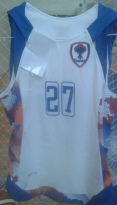 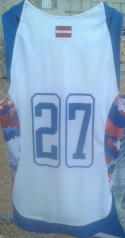 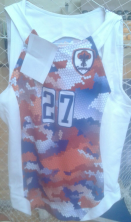 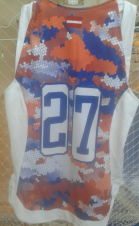 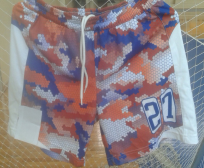 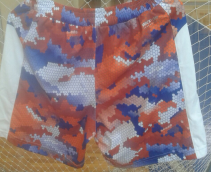 100% poliestera audums. Materiāla izgatavošanas tehnoloģija . Produkts ir sertificēts ar sertifikātu, kas apliecina, ka ražošanā izmantotie materiāli nesatur toksiskus vai alerģiskus materiālus. Basketbola formas tērps sastāv no diviem krekliem: tumšas krasas un baltas krasas un šortiem,  logotips un uzraksts “Daugavpils BJSS” ir sublimēts. Sublimācijas tehnoloģijā druka ir iesūkusies auduma šķiedrās un nav jūtams tās reljefs .Sublimācijā (logo un numuros) var izvēlēties gan dažādas krasas, dizainu , šriftu. Krekls bez piedurknēm. Ir iespējams dažādu krasu kombinēšana katra kreklā. Krekls ir sašūts ar brīvo kustību tehnoloģiju ,sieviešu griezums  maksimāli atkārto sieviešu figūru ,tuvs ķermenim, bet neierobežo kustības. Šorti ir sievišķīga griezuma. Šortu jostas vietā ir iestrādāta elastīga gumija . Katram spēlētājam tiks pašūts komplekts pēc individuāliem krūšu, vidukļa un gurnu izmēriem. Ir iespēja pasūtīt iesildīšanas kreklus , pieskaņojot tos formas stilam un krasam.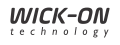 26 kompl.Kam:Daugavpils Bērnu un jaunatnes sporta skolai, Kandavas iela 17a, Daugavpils, LV-5401Pretendents,Reģ.Nr.Adrese:Kontaktpersona, tās tālrunis, fakss un e-pasts:Datums:Pretendenta Bankas rekvizīti:Nr.NosaukumsAprakstsSkaitsCena bez PVNp.k.NosaukumsAprakstsSkaitsCena bez PVN123451.Basketbola forma100% poliestera audums. Materiāla izgatavošanas tehnoloģija . Produkts ir sertificēts ar sertifikātu, kas apliecina, ka ražošanā izmantotie materiāli nesatur toksiskus vai alerģiskus materiālus. Basketbola formas tērps sastāv no diviem krekliem: tumšas krasas un baltas krasas un šortiem,  logotips un uzraksts “Daugavpils BJSS” ir sublimēts. Sublimācijas tehnoloģijā druka ir iesūkusies auduma šķiedrās un nav jūtams tās reljefs .Sublimācijā (logo un numuros) var izvēlēties gan dažādas krasas, dizainu , šriftu. Krekls bez piedurknēm. Ir iespējams dažādu krasu kombinēšana katra kreklā. Krekls ir sašūts ar brīvo kustību tehnoloģiju ,sieviešu griezums  maksimāli atkārto sieviešu figūru ,tuvs ķermenim, bet neierobežo kustības. Šorti ir sievišķīga griezuma. Šortu jostas vietā ir iestrādāta elastīga gumija . Katram spēlētājam tiks pašūts komplekts pēc individuāliem krūšu, vidukļa un gurnu izmēriem. Ir iespēja pasūtīt iesildīšanas kreklus , pieskaņojot tos formas stilam un krasam.26 kompl.Kopā:Kopā:Kopā:Vārds, uzvārds, amatsParaksts Datums